(2) เอกสารอธิบายสาระสำคัญ (การเช่าอาคาร)		เอกสารอธิบายสาระสำคัญ (การเช่าอาคาร)	คุณ 		วันที่ 	บริษํทจะอธิบายรายละเอียดเกี่ยวกับอสังหาริมทรัพย์ที่ระบุอยู่ด้านล่างนี้ตามกฎหมายว่าด้วยการทำธุรกิจอสังหาริมทรัพย์ (ต่อจากนี้จะเรียกว่า “กฎหมาย”) มาตรา 35 โปรดทำความเข้าใจให้ดีเนื่องจากเนื้อหาส่วนนี้มีความสำคัญชื่อบริษัทหรือชื่อเรียก:ชื่อผู้แทน:	ตราประทับสำนักงานหลัก: ใบอนุญาตเลขที่:วันที่ออกใบอนุญาต:I เรื่องที่เกี่ยวข้องโดยตรงกับอาคารดังกล่าวนี้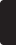 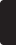 เรื่องที่ถูกบันทึกลงในทะเบียน	2.	สังเขปข้อจำกัดตามกฎหมายและระเบียบข้อบังคับ	3.	สภาพการจ่ายน้ำประปา ไฟฟ้า แก๊ส และอุปกรณ์การระบายน้ำทิ้ง	4.	รูปร่างและโครงสร้างอาคารเมื่อสร้างเสร็จสมบูรณ์ (กรณีที่ยังสร้างไม่เสร็จ)	5.	สังเขปผลการสำรวจสภาพอาคาร (กรณีอาคารที่มีอยู่เดิม)	6.	สภาพสิ่งอำนวยความสะดวกของอาคาร (กรณีอาคารสร้างเสร็จสมบูรณ์แล้ว)	7.	อาคารตั้งอยู่ภายในเขตการสร้างที่อยู่อาศัยซึ่งจำเป็นต้องมีมาตรการป้องกันภัยพิบัติหรือไม่	8.	อาคารอยู่ภายในเขตเตือนภัยพิบัติดินทรายถล่มหรือไม่	9.	อาคารอยู่ภายในเขตเตือนภัยสึนามิหรือไม่	10.	เนื้อหาของการสำรวจการใช้แร่ใยหิน	11.	เนื้อหาตรวจวินิจฉัยเรื่องความต้านทานแผ่นดินไหว	II เรื่องเกี่ยวกับเงื่อนไขการทำธุรกิจ1.	จำนวนเงินที่ได้รับซึ่งนอกเหนือจากค่าเช่า	2.	เรื่องเกี่ยวกับการยกเลิกสัญญา	3.	เรื่องเกี่ยวกับจำนวนเงินชดเชยค่าเสียหายหรือเงินค่าละเมิดสัญญา	4.	สังเขปมาตรการดูแลรักษาเงินที่ชำระหรือเงินรับฝาก	5.	ระยะเวลาของสัญญาและการต่อสัญญา	6.	เรื่องเกี่ยวกับข้อบ่งใช้และข้อจำกัดการใช้งานอื่นๆ	7.	เรื่องเกี่ยวกับการคำนวนเงินมัดจำ	8.	ผู้รับว่าจ้างในการบริหารจัดการ	 III เรื่องอื่น ๆ1.	คำอธิบายเกี่ยวกับสถานที่ฝากทรัพย์สิน (ซึ่งถูกมัดจำไว้ทางกฎหมาย) (กฎหมายมาตรา 35-2)(1)	กรณีไม่ใช่สมาชิกสมาคมประกันการทำธุรกิจอสังหาริมทรัพย์	(2)	กรณีเป็นสมาชิกสมาคมประกันการทำธุรกิจอสังหาริมทรัพย์	สาระสำคัญที่ระบุ:ผู้ทำธุรกิจอสังหาริมทรัพย์
ซึ่งทำหน้าทีอธิบาย ชื่อสกุลตราประทับตราประทับผู้ทำธุรกิจอสังหาริมทรัพย์
ซึ่งทำหน้าทีอธิบาย เลขที่จดทะเยียน             (      )             (      )ผู้ทำธุรกิจอสังหาริมทรัพย์
ซึ่งทำหน้าทีอธิบาย สถานที่ประกอบธุรกิจโทรศัพท์:(      )ลักษณะการข้องเกี่ยวในการทำธุรกิจ (กฎหมายมาตรา 34 วรรค 2)ผู้แทน / คนกลางอาคารชื่อเรียกอาคารที่ตั้งอาคารเลขที่ห้องอาคารขนาดพื้นที่ตร.ม.  (พื้นที่ในสมุดทะเบียน:          ตร.ม. )อาคารประเภทและโครงสร้างชื่อสกุลและที่อยู่ผู้ให้เช่าชื่อสกุลและที่อยู่ผู้ให้เช่าเรื่องเกี่ยวกับกรรมสิทธิ์(ส่วนที่เป็นสิทธิ (ผู้ให้เช่า)เรื่องที่เกี่ยวข้องกับสิทธิซึ่งนอกเหนือจากกรรมสิทธิ์ (ผู้เช่า)เรื่องเกี่ยวกับกรรมสิทธิ์(ส่วนที่เป็นสิทธิ (ผู้ให้เช่า)เรื่องที่เกี่ยวข้องกับสิทธิในกรรมสิทธิ์เรื่องที่เกี่ยวข้องกับสิทธิซึ่งนอกเหนือจากกรรมสิทธิ์ (ผู้เช่า)บุคคลที่มีชื่อปรากฏ	ชื่อสกุล:	ที่อยู่:ชื่อกฎหมายและระเบียบข้อบังคับสังเขปข้อจำกัดสังเขปข้อจำกัดสิ่งอำนวยความสะดวกที่ใช้ได้ทันทีสิ่งอำนวยความสะดวกที่ใช้ได้ทันทีกำหนดการใช้งานได้หมายเหตุน้ำประปาสาธารณะ / ส่วนตัว / บ่อน้ำวัน	เดือน	ปี สาธารณะ / ส่วนตัว / บ่อน้ำไฟฟ้าวัน	เดือน	ปีแก๊สแก๊สธรรมชาติที่ส่งผ่านท่อ
ในเขตเมือง /แก๊สโพรเพนวัน	เดือน	ปี แก๊สธรรมชาติที่ส่งผ่านท่อในเขตเมือง /
แก๊สโพรเพนน้ำทิ้งวัน	เดือน	ปีรูปร่างและโครงสร้างโครงสร้างหลัก โครงสร้างและการตกแต่งทั้งภายในและภายนอกการติดตั้งสิ่งอำนวยความสะดวกและโครงสร้างมีการสำรวจสภาพอาคารหรือไม่มีไม่มีสังเขปผลการสำรวจสภาพอาคารสิ่งอำนวยความสะดวกมี/ไม่มีรุ่นอื่น ๆครัวสุขาห้องอาบน้ำเครื่องจ่ายน้ำร้อนเตาแก๊สเครื่องทำความร้อน/เครื่องปรับอากาศภายในเขตการสร้างที่อยู่อาศัยซึ่งจำเป็นต้องมีมาตรการป้องกันภัยพิบัติภายนอกเขตการสร้างที่อยู่อาศัยซึ่งจำเป็นต้องมีมาตรการป้องกันภัยพิบัติภายในเขตเตือนภัยพิบัติดินทรายถล่มภายนอกเขตเตือนภัยพิบัติดินทรายถล่มภายในเขตเตือนภัยสึนามิภายนอกเขตเตือนภัยสึนามิมีบันทึกผลสำรวจการใช้แร่ใยหินหรือไม่มีไม่มีเนื้อหาของการสำรวจการใช้แร่ใยหินมีการตรวจวินิจฉัยเรื่องความต้านทานแผ่นดินไหวหรือไม่มีไม่มีเนื้อหาของการตรวจวินิจฉัยเรื่องความต้านทานแผ่นดินไหวจำนวนเงินวัตถุประสงค์การรับ1234มีมาตรการดูแลรักษาใช่	           /	   ไม่ใช่หน่วยงานที่ดำเนินมาตรการดูแลรักษาระยะเวลาตั้งแต่  วันที่     เดือน      ปี              จนถึง  วันที่     เดือน      ปี               ระยะเวลา     เดือน     ปีสัญญาเช่าที่พักอาศัยทั่วไประยะเวลาตั้งแต่  วันที่     เดือน      ปี              จนถึง  วันที่     เดือน      ปี               ระยะเวลา     เดือน     ปีสัญญาเช่าที่พักอาศัยตามกำหนดระยะเวลาระยะเวลาตั้งแต่  วันที่     เดือน      ปี              จนถึง  วันที่     เดือน      ปี               ระยะเวลา     เดือน     ปีสัญญาเช่าอาคารตลอดชีพเรื่องเกี่ยวกับการต่อสัญญาข้อจำกัดของข้อบ่งใช้ข้อจำกัดต่อพื้นที่เอกสิทธิ์ในอาคารที่เป็นกรรมสิทธิ์ร่วมอื่น ๆข้อจำกัดการใช้อื่น ๆชื่อสกุล(ชื่อบริษัทหรือชื่อเรียก)(เลขจดทะเบียนในกฎหมายว่าด้วยการส่งเสริมเรื่องการบริหารจัดการอาคารชุด
ที่ถูกต้องเหมาะสม มาตรา 46 ข้อ 1 วรรค 2 หรือเลขจดทะเบียนในระเบียบ
ข้อบังคับการจดทะเบียนผู้ควบคุมดูแลอสังหาริมทรัพย์ให้เช่าอาศัย
มาตรา 5 ข้อ 1 วรรค 2)ที่อยู่ (ที่ตั้งของสำนักงานหลัก)สถานที่ฝากทรัพย์สินและที่ตั้งซึ่งได้ฝากเงินประกันการประกอบกิจการไว้สมาคมประกันการทำธุรกิจอสังหาริมทรัพย์ชื่อเรียกสมาคมประกันการทำธุรกิจอสังหาริมทรัพย์ที่อยู่สมาคมประกันการทำธุรกิจอสังหาริมทรัพย์ที่ตั้งสำนักงานสถานที่ฝากทรัพย์สินและที่ตั้งซึ่งได้ฝากเงินประกันเพื่อชำระหนี้ไว้สถานที่ฝากทรัพย์สินและที่ตั้งซึ่งได้ฝากเงินประกันเพื่อชำระหนี้ไว้①เกี่ยวกับข้อ II. 1เกี่ยวกับข้อ II. 1เกี่ยวกับข้อ II. 1ในคอลัมน์ที่ชื่อ “เรื่องที่เกี่ยวข้องกับสิทธิในกรรมสิทธิ์” ต้องกรอกเรื่องการจดทะเบียนแต่ละชนิดที่เกี่ยวข้องกับกรรมสิทธิ์ซึ่งถูกบันทึกลงในส่วนที่เป็นสิทธิ (ผู้ให้เช่า) ในทะเบียนบันทึกต่างๆ เช่น ข้อตกลงพิเศษของการซื้อกลับ ทะเบียนชั่วคราวแต่ละชนิด การพิทักษ์ทรัพย์ในคอลัมน์ที่ชื่อ “เรื่องที่เกี่ยวข้องกับสิทธิในกรรมสิทธิ์” ต้องกรอกเรื่องการจดทะเบียนแต่ละชนิดที่เกี่ยวข้องกับกรรมสิทธิ์ซึ่งถูกบันทึกลงในส่วนที่เป็นสิทธิ (ผู้ให้เช่า) ในทะเบียนบันทึกต่างๆ เช่น ข้อตกลงพิเศษของการซื้อกลับ ทะเบียนชั่วคราวแต่ละชนิด การพิทักษ์ทรัพย์ในคอลัมน์ที่ชื่อ “เรื่องที่เกี่ยวข้องกับสิทธิในกรรมสิทธิ์” ต้องกรอกเรื่องการจดทะเบียนแต่ละชนิดที่เกี่ยวข้องกับกรรมสิทธิ์ซึ่งถูกบันทึกลงในส่วนที่เป็นสิทธิ (ผู้ให้เช่า) ในทะเบียนบันทึกต่างๆ เช่น ข้อตกลงพิเศษของการซื้อกลับ ทะเบียนชั่วคราวแต่ละชนิด การพิทักษ์ทรัพย์②เกี่ยวกับข้อ.I 2.เกี่ยวกับข้อ.I 2.เกี่ยวกับข้อ.I 2.ในคอลัมน์ที่ชื่อ “ชื่อกฎหมายและระเบียบข้อบังคับ” ต้องกรอกชื่อกฎหมายที่เข้าข่ายโดยเลือกจากตารางด้านล่างนี้ และต้องกรอกสังเขปข้อจำกัดตามกฎหมายดังกล่าวลงในคอลัมน์ “สังเขปข้อจำกัด” ในคอลัมน์ที่ชื่อ “ชื่อกฎหมายและระเบียบข้อบังคับ” ต้องกรอกชื่อกฎหมายที่เข้าข่ายโดยเลือกจากตารางด้านล่างนี้ และต้องกรอกสังเขปข้อจำกัดตามกฎหมายดังกล่าวลงในคอลัมน์ “สังเขปข้อจำกัด” ในคอลัมน์ที่ชื่อ “ชื่อกฎหมายและระเบียบข้อบังคับ” ต้องกรอกชื่อกฎหมายที่เข้าข่ายโดยเลือกจากตารางด้านล่างนี้ และต้องกรอกสังเขปข้อจำกัดตามกฎหมายดังกล่าวลงในคอลัมน์ “สังเขปข้อจำกัด” กฎหมายว่าด้วยการพัฒนาพื้นที่พักอาศัยใหม่กฎหมายว่าด้วยการปรับปรุงโครงสร้างพื้นฐานในเมืองใหม่กฎหมายการปรับปรุงพื้นที่ธุรกิจสำหรับ
การกระจาย③เกี่ยวกับข้อ I. 3.เกี่ยวกับข้อ I. 3.เกี่ยวกับข้อ I. 3.ในคอลัมน์ที่ชื่อ “หมายเหตุ” กรณีมีการเรียกร้องค่ารับผิดชอบการใช้สิ่งอำนวยความสะดวกที่เป็นพิเศษ ต้องกรอกจำนวนเงินดังกล่าวลงไป ในคอลัมน์ที่ชื่อ “หมายเหตุ” กรณีมีการเรียกร้องค่ารับผิดชอบการใช้สิ่งอำนวยความสะดวกที่เป็นพิเศษ ต้องกรอกจำนวนเงินดังกล่าวลงไป ในคอลัมน์ที่ชื่อ “หมายเหตุ” กรณีมีการเรียกร้องค่ารับผิดชอบการใช้สิ่งอำนวยความสะดวกที่เป็นพิเศษ ต้องกรอกจำนวนเงินดังกล่าวลงไป ④เกี่ยวกับข้อ I. 6.เกี่ยวกับข้อ I. 6.เกี่ยวกับข้อ I. 6.ในคอลัมน์ที่ชื่อ “สิ่งอำนวยความสะดวกของอาคาร” คือ ตัวอย่างของอาคารที่ใช้พักอาศัยเป็นหลัก ส่วนกรณีที่เป็นอาคารเชิงพาณิชย์จะต้องกรอกข้อมูลสิ่งอำนวยความสะดวกซึ่งมีความสำคัญให้ชัดเจน โดยคำนึงถึงสภาพการทำธุรกิจที่เป็นจริง จำแนกตามประเภทของธุรกิจ (เช่น เครื่องปรับอากาศ ลิฟต์)ในคอลัมน์ที่ชื่อ “สิ่งอำนวยความสะดวกของอาคาร” คือ ตัวอย่างของอาคารที่ใช้พักอาศัยเป็นหลัก ส่วนกรณีที่เป็นอาคารเชิงพาณิชย์จะต้องกรอกข้อมูลสิ่งอำนวยความสะดวกซึ่งมีความสำคัญให้ชัดเจน โดยคำนึงถึงสภาพการทำธุรกิจที่เป็นจริง จำแนกตามประเภทของธุรกิจ (เช่น เครื่องปรับอากาศ ลิฟต์)ในคอลัมน์ที่ชื่อ “สิ่งอำนวยความสะดวกของอาคาร” คือ ตัวอย่างของอาคารที่ใช้พักอาศัยเป็นหลัก ส่วนกรณีที่เป็นอาคารเชิงพาณิชย์จะต้องกรอกข้อมูลสิ่งอำนวยความสะดวกซึ่งมีความสำคัญให้ชัดเจน โดยคำนึงถึงสภาพการทำธุรกิจที่เป็นจริง จำแนกตามประเภทของธุรกิจ (เช่น เครื่องปรับอากาศ ลิฟต์)⑤เกี่ยวกับข้อ II. 5.เกี่ยวกับข้อ II. 5.เกี่ยวกับข้อ II. 5.ต้องระบุอย่างชัดเจนว่าเข้าข่ายสัญญาประเภทใดประเภทหนึ่งต่อไปนี้ “สัญญาเช่าที่พักอาศัยทั่วไป” “สัญญาเช่าที่พักอาศัยตามกำหนดระยะเวลา” “สัญญาเช่าอาคารตลอดชีพ”ต้องระบุอย่างชัดเจนว่าเข้าข่ายสัญญาประเภทใดประเภทหนึ่งต่อไปนี้ “สัญญาเช่าที่พักอาศัยทั่วไป” “สัญญาเช่าที่พักอาศัยตามกำหนดระยะเวลา” “สัญญาเช่าอาคารตลอดชีพ”ต้องระบุอย่างชัดเจนว่าเข้าข่ายสัญญาประเภทใดประเภทหนึ่งต่อไปนี้ “สัญญาเช่าที่พักอาศัยทั่วไป” “สัญญาเช่าที่พักอาศัยตามกำหนดระยะเวลา” “สัญญาเช่าอาคารตลอดชีพ”⑥หากมีข้อมูลที่ต้องกรอกในแต่ละช่องเป็นจำนวนมาก ให้กรอกส่วนที่สำคัญลงไปให้ชัดเจน แล้วเขียนข้อมูลอื่นๆที่จำเป็นลงในเอกสารแนบ และแนบมาพร้อมกันหากมีข้อมูลที่ต้องกรอกในแต่ละช่องเป็นจำนวนมาก ให้กรอกส่วนที่สำคัญลงไปให้ชัดเจน แล้วเขียนข้อมูลอื่นๆที่จำเป็นลงในเอกสารแนบ และแนบมาพร้อมกันหากมีข้อมูลที่ต้องกรอกในแต่ละช่องเป็นจำนวนมาก ให้กรอกส่วนที่สำคัญลงไปให้ชัดเจน แล้วเขียนข้อมูลอื่นๆที่จำเป็นลงในเอกสารแนบ และแนบมาพร้อมกันสังเขปผลการสำรวจสภาพอาคาร (สำหรับใช้ในการอธิบายสาระสำคัญ)(โครงสร้างไม้/
โครงสร้างเหล็ก)วันที่จัดทำวันที่จัดทำวันที่จัดทำอาคารชื่ออาคารชื่ออาคารที่พักอาศัยของคุณ:ที่พักอาศัยของคุณ:ที่พักอาศัยของคุณ:ที่พักอาศัยของคุณ:ที่พักอาศัยของคุณ:ที่พักอาศัยของคุณ:ที่พักอาศัยของคุณ:ที่พักอาศัยของคุณ:ที่พักอาศัยของคุณ:ที่พักอาศัยของคุณ:ที่พักอาศัยของคุณ:ที่พักอาศัยของคุณ:ที่พักอาศัยของคุณ:ที่พักอาศัยของคุณ:ที่พักอาศัยของคุณ:อาคารที่ตั้งที่ตั้งแสดงที่อยู่เลขที่บ้าน ชื่อเขตพื้นที่แสดงที่อยู่เลขที่บ้าน ชื่อเขตพื้นที่แสดงที่อยู่เลขที่บ้าน ชื่อเขตพื้นที่แสดงที่อยู่เลขที่บ้าน ชื่อเขตพื้นที่แสดงที่อยู่เลขที่บ้าน ชื่อเขตพื้นที่แสดงที่อยู่เลขที่บ้าน ชื่อเขตพื้นที่แสดงที่อยู่เลขที่บ้าน ชื่อเขตพื้นที่แสดงที่อยู่เลขที่บ้าน ชื่อเขตพื้นที่แสดงที่อยู่เลขที่บ้าน ชื่อเขตพื้นที่แสดงที่อยู่เลขที่บ้าน ชื่อเขตพื้นที่แสดงที่อยู่เลขที่บ้าน ชื่อเขตพื้นที่แสดงที่อยู่เลขที่บ้าน ชื่อเขตพื้นที่แสดงที่อยู่เลขที่บ้าน ชื่อเขตพื้นที่แสดงที่อยู่เลขที่บ้าน ชื่อเขตพื้นที่แสดงที่อยู่เลขที่บ้าน ชื่อเขตพื้นที่อาคาร(กรณีที่พักอาศัยแบบอาคารชุด)(กรณีที่พักอาศัยแบบอาคารชุด)ชื่อคอนโดมิเนียม ฯลฯชื่อคอนโดมิเนียม ฯลฯชื่อคอนโดมิเนียม ฯลฯเลขที่ห้องเลขที่ห้องเลขที่ห้องเลขที่เลขที่เลขที่เลขที่อาคารจำแนกตามประเภทโครงสร้างจำแนกตามประเภทโครงสร้าง□ ไม้	□ เหล็ก	□ อื่น ๆ (เช่น โครงสร้างผสม)□ ไม้	□ เหล็ก	□ อื่น ๆ (เช่น โครงสร้างผสม)□ ไม้	□ เหล็ก	□ อื่น ๆ (เช่น โครงสร้างผสม)□ ไม้	□ เหล็ก	□ อื่น ๆ (เช่น โครงสร้างผสม)□ ไม้	□ เหล็ก	□ อื่น ๆ (เช่น โครงสร้างผสม)□ ไม้	□ เหล็ก	□ อื่น ๆ (เช่น โครงสร้างผสม)□ ไม้	□ เหล็ก	□ อื่น ๆ (เช่น โครงสร้างผสม)□ ไม้	□ เหล็ก	□ อื่น ๆ (เช่น โครงสร้างผสม)□ ไม้	□ เหล็ก	□ อื่น ๆ (เช่น โครงสร้างผสม)□ ไม้	□ เหล็ก	□ อื่น ๆ (เช่น โครงสร้างผสม)□ ไม้	□ เหล็ก	□ อื่น ๆ (เช่น โครงสร้างผสม)□ ไม้	□ เหล็ก	□ อื่น ๆ (เช่น โครงสร้างผสม)□ ไม้	□ เหล็ก	□ อื่น ๆ (เช่น โครงสร้างผสม)□ ไม้	□ เหล็ก	□ อื่น ๆ (เช่น โครงสร้างผสม)□ ไม้	□ เหล็ก	□ อื่น ๆ (เช่น โครงสร้างผสม)อาคารจำนวนชั้นจำนวนชั้นบนดิน:	    ชั้น  /  ใต้ดิน:	 ชั้นบนดิน:	    ชั้น  /  ใต้ดิน:	 ชั้นบนดิน:	    ชั้น  /  ใต้ดิน:	 ชั้นบนดิน:	    ชั้น  /  ใต้ดิน:	 ชั้นบนดิน:	    ชั้น  /  ใต้ดิน:	 ชั้นพื้นที่รวมทั้งหมดพื้นที่รวมทั้งหมดพื้นที่รวมทั้งหมดพื้นที่รวมทั้งหมดm2m2m2m2m2m2การสำรวจสภาพอาคารวันที่ทำการสำรวจวันที่ทำการสำรวจการสำรวจสภาพอาคารประเภทการสำรวจประเภทการสำรวจ□ ที่พักอาศัยแบบบ้านเดี่ยว□ ที่พักอาศัยแบบอาคารชุด ฯลฯ ( □ ชนิดบ้านเดี่ยว   □ ชนิดอาคารรวม)□ ที่พักอาศัยแบบบ้านเดี่ยว□ ที่พักอาศัยแบบอาคารชุด ฯลฯ ( □ ชนิดบ้านเดี่ยว   □ ชนิดอาคารรวม)□ ที่พักอาศัยแบบบ้านเดี่ยว□ ที่พักอาศัยแบบอาคารชุด ฯลฯ ( □ ชนิดบ้านเดี่ยว   □ ชนิดอาคารรวม)□ ที่พักอาศัยแบบบ้านเดี่ยว□ ที่พักอาศัยแบบอาคารชุด ฯลฯ ( □ ชนิดบ้านเดี่ยว   □ ชนิดอาคารรวม)□ ที่พักอาศัยแบบบ้านเดี่ยว□ ที่พักอาศัยแบบอาคารชุด ฯลฯ ( □ ชนิดบ้านเดี่ยว   □ ชนิดอาคารรวม)□ ที่พักอาศัยแบบบ้านเดี่ยว□ ที่พักอาศัยแบบอาคารชุด ฯลฯ ( □ ชนิดบ้านเดี่ยว   □ ชนิดอาคารรวม)□ ที่พักอาศัยแบบบ้านเดี่ยว□ ที่พักอาศัยแบบอาคารชุด ฯลฯ ( □ ชนิดบ้านเดี่ยว   □ ชนิดอาคารรวม)□ ที่พักอาศัยแบบบ้านเดี่ยว□ ที่พักอาศัยแบบอาคารชุด ฯลฯ ( □ ชนิดบ้านเดี่ยว   □ ชนิดอาคารรวม)□ ที่พักอาศัยแบบบ้านเดี่ยว□ ที่พักอาศัยแบบอาคารชุด ฯลฯ ( □ ชนิดบ้านเดี่ยว   □ ชนิดอาคารรวม)□ ที่พักอาศัยแบบบ้านเดี่ยว□ ที่พักอาศัยแบบอาคารชุด ฯลฯ ( □ ชนิดบ้านเดี่ยว   □ ชนิดอาคารรวม)□ ที่พักอาศัยแบบบ้านเดี่ยว□ ที่พักอาศัยแบบอาคารชุด ฯลฯ ( □ ชนิดบ้านเดี่ยว   □ ชนิดอาคารรวม)□ ที่พักอาศัยแบบบ้านเดี่ยว□ ที่พักอาศัยแบบอาคารชุด ฯลฯ ( □ ชนิดบ้านเดี่ยว   □ ชนิดอาคารรวม)□ ที่พักอาศัยแบบบ้านเดี่ยว□ ที่พักอาศัยแบบอาคารชุด ฯลฯ ( □ ชนิดบ้านเดี่ยว   □ ชนิดอาคารรวม)□ ที่พักอาศัยแบบบ้านเดี่ยว□ ที่พักอาศัยแบบอาคารชุด ฯลฯ ( □ ชนิดบ้านเดี่ยว   □ ชนิดอาคารรวม)□ ที่พักอาศัยแบบบ้านเดี่ยว□ ที่พักอาศัยแบบอาคารชุด ฯลฯ ( □ ชนิดบ้านเดี่ยว   □ ชนิดอาคารรวม)การสำรวจสภาพอาคารมีการเสื่อมสภาพหรือไม่มีการเสื่อมสภาพหรือไม่มีการเสื่อมภาพตามเกณฑ์สำรวจสภาพอาคารหรือไม่ (ต้องกรอกข้อมูลใน “มีการเสื่อมสภาพแต่ละตำแหน่งหรือไม่” ด้านล่างด้วย)มีการเสื่อมภาพตามเกณฑ์สำรวจสภาพอาคารหรือไม่ (ต้องกรอกข้อมูลใน “มีการเสื่อมสภาพแต่ละตำแหน่งหรือไม่” ด้านล่างด้วย)มีการเสื่อมภาพตามเกณฑ์สำรวจสภาพอาคารหรือไม่ (ต้องกรอกข้อมูลใน “มีการเสื่อมสภาพแต่ละตำแหน่งหรือไม่” ด้านล่างด้วย)มีการเสื่อมภาพตามเกณฑ์สำรวจสภาพอาคารหรือไม่ (ต้องกรอกข้อมูลใน “มีการเสื่อมสภาพแต่ละตำแหน่งหรือไม่” ด้านล่างด้วย)มีการเสื่อมภาพตามเกณฑ์สำรวจสภาพอาคารหรือไม่ (ต้องกรอกข้อมูลใน “มีการเสื่อมสภาพแต่ละตำแหน่งหรือไม่” ด้านล่างด้วย)มีการเสื่อมภาพตามเกณฑ์สำรวจสภาพอาคารหรือไม่ (ต้องกรอกข้อมูลใน “มีการเสื่อมสภาพแต่ละตำแหน่งหรือไม่” ด้านล่างด้วย)มีการเสื่อมภาพตามเกณฑ์สำรวจสภาพอาคารหรือไม่ (ต้องกรอกข้อมูลใน “มีการเสื่อมสภาพแต่ละตำแหน่งหรือไม่” ด้านล่างด้วย)มีการเสื่อมภาพตามเกณฑ์สำรวจสภาพอาคารหรือไม่ (ต้องกรอกข้อมูลใน “มีการเสื่อมสภาพแต่ละตำแหน่งหรือไม่” ด้านล่างด้วย)มีการเสื่อมภาพตามเกณฑ์สำรวจสภาพอาคารหรือไม่ (ต้องกรอกข้อมูลใน “มีการเสื่อมสภาพแต่ละตำแหน่งหรือไม่” ด้านล่างด้วย)□ มี         □ ไม่มี□ มี         □ ไม่มี□ มี         □ ไม่มี□ มี         □ ไม่มี□ มี         □ ไม่มี□ มี         □ ไม่มีการสำรวจสภาพอาคารมีการเสื่อมสภาพแต่ละตำแหน่งหรือไม่*ขีดฆ่า 2 เส้นในตำแหน่งที่ไม่อยู่ใน
เป้าหมายของ
การสำรวจตำแหน่งการสำรวจซึ่งเกี่ยวข้องกับโครงสร้างหลักในแง่ความทนทานของโครงสร้างตำแหน่งการสำรวจซึ่งเกี่ยวข้องกับโครงสร้างหลักในแง่ความทนทานของโครงสร้างตำแหน่งการสำรวจซึ่งเกี่ยวข้องกับโครงสร้างหลักในแง่ความทนทานของโครงสร้างตำแหน่งการสำรวจซึ่งเกี่ยวข้องกับโครงสร้างหลักในแง่ความทนทานของโครงสร้างตำแหน่งการสำรวจซึ่งเกี่ยวข้องกับโครงสร้างหลักในแง่ความทนทานของโครงสร้างตำแหน่งการสำรวจซึ่งเกี่ยวข้องกับโครงสร้างหลักในแง่ความทนทานของโครงสร้างตำแหน่งการสำรวจซึ่งเกี่ยวข้องกับโครงสร้างหลักในแง่ความทนทานของโครงสร้างตำแหน่งการสำรวจซึ่งเกี่ยวข้องกับตำแหน่งที่ป้องกัน
การรั่วซึมของน้ำฝน ตำแหน่งการสำรวจซึ่งเกี่ยวข้องกับตำแหน่งที่ป้องกัน
การรั่วซึมของน้ำฝน ตำแหน่งการสำรวจซึ่งเกี่ยวข้องกับตำแหน่งที่ป้องกัน
การรั่วซึมของน้ำฝน ตำแหน่งการสำรวจซึ่งเกี่ยวข้องกับตำแหน่งที่ป้องกัน
การรั่วซึมของน้ำฝน ตำแหน่งการสำรวจซึ่งเกี่ยวข้องกับตำแหน่งที่ป้องกัน
การรั่วซึมของน้ำฝน ตำแหน่งการสำรวจซึ่งเกี่ยวข้องกับตำแหน่งที่ป้องกัน
การรั่วซึมของน้ำฝน ตำแหน่งการสำรวจซึ่งเกี่ยวข้องกับตำแหน่งที่ป้องกัน
การรั่วซึมของน้ำฝน ตำแหน่งการสำรวจซึ่งเกี่ยวข้องกับตำแหน่งที่ป้องกัน
การรั่วซึมของน้ำฝน การสำรวจสภาพอาคารมีการเสื่อมสภาพแต่ละตำแหน่งหรือไม่*ขีดฆ่า 2 เส้นในตำแหน่งที่ไม่อยู่ใน
เป้าหมายของ
การสำรวจการเสื่อม ฯลฯการเสื่อม ฯลฯการเสื่อม ฯลฯการเสื่อม ฯลฯการเสื่อม ฯลฯการเสื่อม ฯลฯการสำรวจสภาพอาคารมีการเสื่อมสภาพแต่ละตำแหน่งหรือไม่*ขีดฆ่า 2 เส้นในตำแหน่งที่ไม่อยู่ใน
เป้าหมายของ
การสำรวจมีไม่มี  ตรวจสอบไม่ได้มีไม่มี  ตรวจสอบไม่ได้การสำรวจสภาพอาคารมีการเสื่อมสภาพแต่ละตำแหน่งหรือไม่*ขีดฆ่า 2 เส้นในตำแหน่งที่ไม่อยู่ใน
เป้าหมายของ
การสำรวจฐานรากส่วนประกอบของฐานและพื้นพื้นเสาและคานผนังภายนอกและชายคาระเบียงผนังภายในเพดานโครงค้ำหลังคาด้านในอื่น ๆฐานรากส่วนประกอบของฐานและพื้นพื้นเสาและคานผนังภายนอกและชายคาระเบียงผนังภายในเพดานโครงค้ำหลังคาด้านในอื่น ๆฐานรากส่วนประกอบของฐานและพื้นพื้นเสาและคานผนังภายนอกและชายคาระเบียงผนังภายในเพดานโครงค้ำหลังคาด้านในอื่น ๆฐานรากส่วนประกอบของฐานและพื้นพื้นเสาและคานผนังภายนอกและชายคาระเบียงผนังภายในเพดานโครงค้ำหลังคาด้านในอื่น ๆ□□□□□□□□□□□□□□□□□□□□□□□□□□□ผนังภายนอกชายคา ระเบียงผนังภายในเพดานโครงคำหลังคาด้านในหลังคาผนังภายนอกชายคา ระเบียงผนังภายในเพดานโครงคำหลังคาด้านในหลังคาผนังภายนอกชายคา ระเบียงผนังภายในเพดานโครงคำหลังคาด้านในหลังคาผนังภายนอกชายคา ระเบียงผนังภายในเพดานโครงคำหลังคาด้านในหลังคาผนังภายนอกชายคา ระเบียงผนังภายในเพดานโครงคำหลังคาด้านในหลังคา□□□□□□□□□□□□□□□□□□□□□การสำรวจสภาพอาคารมีการเสื่อมสภาพแต่ละตำแหน่งหรือไม่*ขีดฆ่า 2 เส้นในตำแหน่งที่ไม่อยู่ใน
เป้าหมายของ
การสำรวจ(ปลวกกิน) (การเน่าผุ) (ตำแหน่งการวางคอนกรีต)(ความแข็งแรงของการอัดคอนกรีต)(ปลวกกิน) (การเน่าผุ) (ตำแหน่งการวางคอนกรีต)(ความแข็งแรงของการอัดคอนกรีต)(ปลวกกิน) (การเน่าผุ) (ตำแหน่งการวางคอนกรีต)(ความแข็งแรงของการอัดคอนกรีต)□□□□□□□□□□□□ผนังภายนอกชายคา ระเบียงผนังภายในเพดานโครงคำหลังคาด้านในหลังคาผนังภายนอกชายคา ระเบียงผนังภายในเพดานโครงคำหลังคาด้านในหลังคาผนังภายนอกชายคา ระเบียงผนังภายในเพดานโครงคำหลังคาด้านในหลังคาผนังภายนอกชายคา ระเบียงผนังภายในเพดานโครงคำหลังคาด้านในหลังคาผนังภายนอกชายคา ระเบียงผนังภายในเพดานโครงคำหลังคาด้านในหลังคา□□□□□□□□□□□□□□□□□□□□□ผู้สำรวจสภาพอาคารชื่อสกุลผู้ทำการสำรวจชื่อสกุลผู้ทำการสำรวจผู้สำรวจสภาพอาคารชื่อหน่วยงานที่จัด
ฝึกอบรมให้แก่ผู้ทำการสำรวจ และเลขที่ใบ
รับรองผ่านการฝึกอบรมชื่อหน่วยงานที่จัด
ฝึกอบรมให้แก่ผู้ทำการสำรวจ และเลขที่ใบ
รับรองผ่านการฝึกอบรมผู้สำรวจสภาพอาคารประเภทคุณสมบัติของสถาปนิกประเภทคุณสมบัติของสถาปนิก□ ประเภท I	□ ประเภท II	□ โครงสร้างไม้□ ประเภท I	□ ประเภท II	□ โครงสร้างไม้□ ประเภท I	□ ประเภท II	□ โครงสร้างไม้□ ประเภท I	□ ประเภท II	□ โครงสร้างไม้□ ประเภท I	□ ประเภท II	□ โครงสร้างไม้□ ประเภท I	□ ประเภท II	□ โครงสร้างไม้□ ประเภท I	□ ประเภท II	□ โครงสร้างไม้□ ประเภท I	□ ประเภท II	□ โครงสร้างไม้□ ประเภท I	□ ประเภท II	□ โครงสร้างไม้□ ประเภท I	□ ประเภท II	□ โครงสร้างไม้□ ประเภท I	□ ประเภท II	□ โครงสร้างไม้□ ประเภท I	□ ประเภท II	□ โครงสร้างไม้□ ประเภท I	□ ประเภท II	□ โครงสร้างไม้□ ประเภท I	□ ประเภท II	□ โครงสร้างไม้□ ประเภท I	□ ประเภท II	□ โครงสร้างไม้ผู้สำรวจสภาพอาคารเลขทะเบียนสถาปนิกเลขทะเบียนสถาปนิก□ การจดทะเบียนโดยรัฐมนตรี              □ การขึ้นทะเบียนโดยผู้ว่าราชการจังหวัด  □ การจดทะเบียนโดยรัฐมนตรี              □ การขึ้นทะเบียนโดยผู้ว่าราชการจังหวัด  □ การจดทะเบียนโดยรัฐมนตรี              □ การขึ้นทะเบียนโดยผู้ว่าราชการจังหวัด  □ การจดทะเบียนโดยรัฐมนตรี              □ การขึ้นทะเบียนโดยผู้ว่าราชการจังหวัด  □ การจดทะเบียนโดยรัฐมนตรี              □ การขึ้นทะเบียนโดยผู้ว่าราชการจังหวัด  เลขที่เลขที่เลขที่เลขที่เลขที่เลขที่เลขที่เลขที่ผู้สำรวจสภาพอาคารชื่อสำนักงานที่สังกัดชื่อสำนักงานที่สังกัดผู้สำรวจสภาพอาคารเลขจดทะเบียนสำนักงานสถาปนิกเลขจดทะเบียนสำนักงานสถาปนิกจดทะเบียนโดยผู้ว่าราชการจังหวัด     จดทะเบียนโดยผู้ว่าราชการจังหวัด     จดทะเบียนโดยผู้ว่าราชการจังหวัด     จดทะเบียนโดยผู้ว่าราชการจังหวัด     จดทะเบียนโดยผู้ว่าราชการจังหวัด     จดทะเบียนโดยผู้ว่าราชการจังหวัด     จดทะเบียนโดยผู้ว่าราชการจังหวัด     เลขที่เลขที่เลขที่เลขที่เลขที่เลขที่เลขที่เลขที่สังเขปผลการสำรวจสภาพอาคาร (สำหรับอธิบายสาระสำคัญ)โครงสร้าง
คอนกรีตเสริมเหล็ก ฯลฯวันที่จัดทำวันที่จัดทำวันที่จัดทำอาคารชื่ออาคารชื่ออาคารที่พักอาศัยของคุณ:ที่พักอาศัยของคุณ:ที่พักอาศัยของคุณ:ที่พักอาศัยของคุณ:ที่พักอาศัยของคุณ:ที่พักอาศัยของคุณ:ที่พักอาศัยของคุณ:ที่พักอาศัยของคุณ:ที่พักอาศัยของคุณ:ที่พักอาศัยของคุณ:ที่พักอาศัยของคุณ:ที่พักอาศัยของคุณ:ที่พักอาศัยของคุณ:ที่พักอาศัยของคุณ:ที่พักอาศัยของคุณ:อาคารที่ตั้งที่ตั้งแสดงที่อยู่เลขที่บ้าน ชื่อเขตพื้นที่แสดงที่อยู่เลขที่บ้าน ชื่อเขตพื้นที่แสดงที่อยู่เลขที่บ้าน ชื่อเขตพื้นที่แสดงที่อยู่เลขที่บ้าน ชื่อเขตพื้นที่แสดงที่อยู่เลขที่บ้าน ชื่อเขตพื้นที่แสดงที่อยู่เลขที่บ้าน ชื่อเขตพื้นที่แสดงที่อยู่เลขที่บ้าน ชื่อเขตพื้นที่แสดงที่อยู่เลขที่บ้าน ชื่อเขตพื้นที่แสดงที่อยู่เลขที่บ้าน ชื่อเขตพื้นที่แสดงที่อยู่เลขที่บ้าน ชื่อเขตพื้นที่แสดงที่อยู่เลขที่บ้าน ชื่อเขตพื้นที่แสดงที่อยู่เลขที่บ้าน ชื่อเขตพื้นที่แสดงที่อยู่เลขที่บ้าน ชื่อเขตพื้นที่แสดงที่อยู่เลขที่บ้าน ชื่อเขตพื้นที่แสดงที่อยู่เลขที่บ้าน ชื่อเขตพื้นที่อาคาร(กรณีที่พักอาศัยแบบอาคารชุด)(กรณีที่พักอาศัยแบบอาคารชุด)ชื่อคอนโดมิเนียม ฯลฯชื่อคอนโดมิเนียม ฯลฯชื่อคอนโดมิเนียม ฯลฯเลขที่ห้องเลขที่ห้องเลขที่ห้องเลขที่เลขที่อาคารจำแนกตามประเภทโครงสร้างจำแนกตามประเภทโครงสร้าง□ โครงสร้างคอนกรีตเสริมเหล็ก  □ โครงสร้างคอนกรีตเสริมโครงเหล็ก  □ อื่น ๆ (เช่น โครงสร้างผสม)□ โครงสร้างคอนกรีตเสริมเหล็ก  □ โครงสร้างคอนกรีตเสริมโครงเหล็ก  □ อื่น ๆ (เช่น โครงสร้างผสม)□ โครงสร้างคอนกรีตเสริมเหล็ก  □ โครงสร้างคอนกรีตเสริมโครงเหล็ก  □ อื่น ๆ (เช่น โครงสร้างผสม)□ โครงสร้างคอนกรีตเสริมเหล็ก  □ โครงสร้างคอนกรีตเสริมโครงเหล็ก  □ อื่น ๆ (เช่น โครงสร้างผสม)□ โครงสร้างคอนกรีตเสริมเหล็ก  □ โครงสร้างคอนกรีตเสริมโครงเหล็ก  □ อื่น ๆ (เช่น โครงสร้างผสม)□ โครงสร้างคอนกรีตเสริมเหล็ก  □ โครงสร้างคอนกรีตเสริมโครงเหล็ก  □ อื่น ๆ (เช่น โครงสร้างผสม)□ โครงสร้างคอนกรีตเสริมเหล็ก  □ โครงสร้างคอนกรีตเสริมโครงเหล็ก  □ อื่น ๆ (เช่น โครงสร้างผสม)□ โครงสร้างคอนกรีตเสริมเหล็ก  □ โครงสร้างคอนกรีตเสริมโครงเหล็ก  □ อื่น ๆ (เช่น โครงสร้างผสม)□ โครงสร้างคอนกรีตเสริมเหล็ก  □ โครงสร้างคอนกรีตเสริมโครงเหล็ก  □ อื่น ๆ (เช่น โครงสร้างผสม)□ โครงสร้างคอนกรีตเสริมเหล็ก  □ โครงสร้างคอนกรีตเสริมโครงเหล็ก  □ อื่น ๆ (เช่น โครงสร้างผสม)□ โครงสร้างคอนกรีตเสริมเหล็ก  □ โครงสร้างคอนกรีตเสริมโครงเหล็ก  □ อื่น ๆ (เช่น โครงสร้างผสม)□ โครงสร้างคอนกรีตเสริมเหล็ก  □ โครงสร้างคอนกรีตเสริมโครงเหล็ก  □ อื่น ๆ (เช่น โครงสร้างผสม)□ โครงสร้างคอนกรีตเสริมเหล็ก  □ โครงสร้างคอนกรีตเสริมโครงเหล็ก  □ อื่น ๆ (เช่น โครงสร้างผสม)□ โครงสร้างคอนกรีตเสริมเหล็ก  □ โครงสร้างคอนกรีตเสริมโครงเหล็ก  □ อื่น ๆ (เช่น โครงสร้างผสม)□ โครงสร้างคอนกรีตเสริมเหล็ก  □ โครงสร้างคอนกรีตเสริมโครงเหล็ก  □ อื่น ๆ (เช่น โครงสร้างผสม)อาคารจำนวนชั้นจำนวนชั้นบนดิน:	    ชั้น  /  ใต้ดิน:	 ชั้นบนดิน:	    ชั้น  /  ใต้ดิน:	 ชั้นบนดิน:	    ชั้น  /  ใต้ดิน:	 ชั้นบนดิน:	    ชั้น  /  ใต้ดิน:	 ชั้นบนดิน:	    ชั้น  /  ใต้ดิน:	 ชั้นพื้นที่รวมทั้งหมดพื้นที่รวมทั้งหมดพื้นที่รวมทั้งหมดพื้นที่รวมทั้งหมดm2m2m2m2m2m2การตรวจสภาพอาคารวันที่ทำการสำรวจวันที่ทำการสำรวจการตรวจสภาพอาคารประเภทการสำรวจประเภทการสำรวจ□ ที่พักอาศัยแบบบ้านเดี่ยว□ ที่พักอาศัยแบบอาคารชุด ฯลฯ	(□ ชนิดบ้านเดี่ยว	 □ ชนิดอาคารรวม)□ ที่พักอาศัยแบบบ้านเดี่ยว□ ที่พักอาศัยแบบอาคารชุด ฯลฯ	(□ ชนิดบ้านเดี่ยว	 □ ชนิดอาคารรวม)□ ที่พักอาศัยแบบบ้านเดี่ยว□ ที่พักอาศัยแบบอาคารชุด ฯลฯ	(□ ชนิดบ้านเดี่ยว	 □ ชนิดอาคารรวม)□ ที่พักอาศัยแบบบ้านเดี่ยว□ ที่พักอาศัยแบบอาคารชุด ฯลฯ	(□ ชนิดบ้านเดี่ยว	 □ ชนิดอาคารรวม)□ ที่พักอาศัยแบบบ้านเดี่ยว□ ที่พักอาศัยแบบอาคารชุด ฯลฯ	(□ ชนิดบ้านเดี่ยว	 □ ชนิดอาคารรวม)□ ที่พักอาศัยแบบบ้านเดี่ยว□ ที่พักอาศัยแบบอาคารชุด ฯลฯ	(□ ชนิดบ้านเดี่ยว	 □ ชนิดอาคารรวม)□ ที่พักอาศัยแบบบ้านเดี่ยว□ ที่พักอาศัยแบบอาคารชุด ฯลฯ	(□ ชนิดบ้านเดี่ยว	 □ ชนิดอาคารรวม)□ ที่พักอาศัยแบบบ้านเดี่ยว□ ที่พักอาศัยแบบอาคารชุด ฯลฯ	(□ ชนิดบ้านเดี่ยว	 □ ชนิดอาคารรวม)□ ที่พักอาศัยแบบบ้านเดี่ยว□ ที่พักอาศัยแบบอาคารชุด ฯลฯ	(□ ชนิดบ้านเดี่ยว	 □ ชนิดอาคารรวม)□ ที่พักอาศัยแบบบ้านเดี่ยว□ ที่พักอาศัยแบบอาคารชุด ฯลฯ	(□ ชนิดบ้านเดี่ยว	 □ ชนิดอาคารรวม)□ ที่พักอาศัยแบบบ้านเดี่ยว□ ที่พักอาศัยแบบอาคารชุด ฯลฯ	(□ ชนิดบ้านเดี่ยว	 □ ชนิดอาคารรวม)□ ที่พักอาศัยแบบบ้านเดี่ยว□ ที่พักอาศัยแบบอาคารชุด ฯลฯ	(□ ชนิดบ้านเดี่ยว	 □ ชนิดอาคารรวม)□ ที่พักอาศัยแบบบ้านเดี่ยว□ ที่พักอาศัยแบบอาคารชุด ฯลฯ	(□ ชนิดบ้านเดี่ยว	 □ ชนิดอาคารรวม)□ ที่พักอาศัยแบบบ้านเดี่ยว□ ที่พักอาศัยแบบอาคารชุด ฯลฯ	(□ ชนิดบ้านเดี่ยว	 □ ชนิดอาคารรวม)□ ที่พักอาศัยแบบบ้านเดี่ยว□ ที่พักอาศัยแบบอาคารชุด ฯลฯ	(□ ชนิดบ้านเดี่ยว	 □ ชนิดอาคารรวม)การตรวจสภาพอาคารมีการเสื่อมสภาพหรือไม่มีการเสื่อมสภาพหรือไม่มีการเสื่อมภาพตามเกณฑ์สำรวจสภาพอาคารหรือไม่ (ต้องกรอกข้อมูลใน “มีการเสื่อมสภาพแต่ละตำแหน่งหรือไม่” ด้านล่างด้วย)มีการเสื่อมภาพตามเกณฑ์สำรวจสภาพอาคารหรือไม่ (ต้องกรอกข้อมูลใน “มีการเสื่อมสภาพแต่ละตำแหน่งหรือไม่” ด้านล่างด้วย)มีการเสื่อมภาพตามเกณฑ์สำรวจสภาพอาคารหรือไม่ (ต้องกรอกข้อมูลใน “มีการเสื่อมสภาพแต่ละตำแหน่งหรือไม่” ด้านล่างด้วย)มีการเสื่อมภาพตามเกณฑ์สำรวจสภาพอาคารหรือไม่ (ต้องกรอกข้อมูลใน “มีการเสื่อมสภาพแต่ละตำแหน่งหรือไม่” ด้านล่างด้วย)มีการเสื่อมภาพตามเกณฑ์สำรวจสภาพอาคารหรือไม่ (ต้องกรอกข้อมูลใน “มีการเสื่อมสภาพแต่ละตำแหน่งหรือไม่” ด้านล่างด้วย)มีการเสื่อมภาพตามเกณฑ์สำรวจสภาพอาคารหรือไม่ (ต้องกรอกข้อมูลใน “มีการเสื่อมสภาพแต่ละตำแหน่งหรือไม่” ด้านล่างด้วย)มีการเสื่อมภาพตามเกณฑ์สำรวจสภาพอาคารหรือไม่ (ต้องกรอกข้อมูลใน “มีการเสื่อมสภาพแต่ละตำแหน่งหรือไม่” ด้านล่างด้วย)มีการเสื่อมภาพตามเกณฑ์สำรวจสภาพอาคารหรือไม่ (ต้องกรอกข้อมูลใน “มีการเสื่อมสภาพแต่ละตำแหน่งหรือไม่” ด้านล่างด้วย)มีการเสื่อมภาพตามเกณฑ์สำรวจสภาพอาคารหรือไม่ (ต้องกรอกข้อมูลใน “มีการเสื่อมสภาพแต่ละตำแหน่งหรือไม่” ด้านล่างด้วย)□ มี	□ ไม่มี□ มี	□ ไม่มี□ มี	□ ไม่มี□ มี	□ ไม่มี□ มี	□ ไม่มี□ มี	□ ไม่มีการตรวจสภาพอาคารมีการเสื่อมสภาพแต่ละตำแหน่งหรือไม่*ขีดฆ่า 2 เส้นในตำแหน่งที่ไม่อยู่ในเป้าหมายของการสำรวจตำแหน่งการสำรวจซึ่งเกี่ยวข้องกับโครงสร้างหลักในแง่ความทนทานของโครงสร้างตำแหน่งการสำรวจซึ่งเกี่ยวข้องกับโครงสร้างหลักในแง่ความทนทานของโครงสร้างตำแหน่งการสำรวจซึ่งเกี่ยวข้องกับโครงสร้างหลักในแง่ความทนทานของโครงสร้างตำแหน่งการสำรวจซึ่งเกี่ยวข้องกับโครงสร้างหลักในแง่ความทนทานของโครงสร้างตำแหน่งการสำรวจซึ่งเกี่ยวข้องกับโครงสร้างหลักในแง่ความทนทานของโครงสร้างตำแหน่งการสำรวจซึ่งเกี่ยวข้องกับโครงสร้างหลักในแง่ความทนทานของโครงสร้างตำแหน่งการสำรวจซึ่งเกี่ยวข้องกับโครงสร้างหลักในแง่ความทนทานของโครงสร้างตำแหน่งการสำรวจซึ่งเกี่ยวข้องกับตำแหน่งที่ป้องกัน
การรั่วซึมของน้ำฝน ตำแหน่งการสำรวจซึ่งเกี่ยวข้องกับตำแหน่งที่ป้องกัน
การรั่วซึมของน้ำฝน ตำแหน่งการสำรวจซึ่งเกี่ยวข้องกับตำแหน่งที่ป้องกัน
การรั่วซึมของน้ำฝน ตำแหน่งการสำรวจซึ่งเกี่ยวข้องกับตำแหน่งที่ป้องกัน
การรั่วซึมของน้ำฝน ตำแหน่งการสำรวจซึ่งเกี่ยวข้องกับตำแหน่งที่ป้องกัน
การรั่วซึมของน้ำฝน ตำแหน่งการสำรวจซึ่งเกี่ยวข้องกับตำแหน่งที่ป้องกัน
การรั่วซึมของน้ำฝน ตำแหน่งการสำรวจซึ่งเกี่ยวข้องกับตำแหน่งที่ป้องกัน
การรั่วซึมของน้ำฝน ตำแหน่งการสำรวจซึ่งเกี่ยวข้องกับตำแหน่งที่ป้องกัน
การรั่วซึมของน้ำฝน การตรวจสภาพอาคารมีการเสื่อมสภาพแต่ละตำแหน่งหรือไม่*ขีดฆ่า 2 เส้นในตำแหน่งที่ไม่อยู่ในเป้าหมายของการสำรวจการเสื่อม ฯลฯการเสื่อม ฯลฯการเสื่อม ฯลฯการเสื่อม ฯลฯการเสื่อม ฯลฯการเสื่อม ฯลฯการตรวจสภาพอาคารมีการเสื่อมสภาพแต่ละตำแหน่งหรือไม่*ขีดฆ่า 2 เส้นในตำแหน่งที่ไม่อยู่ในเป้าหมายของการสำรวจมีไม่มี  ตรวจสอบไม่ได้มีไม่มี  ตรวจสอบไม่ได้การตรวจสภาพอาคารมีการเสื่อมสภาพแต่ละตำแหน่งหรือไม่*ขีดฆ่า 2 เส้นในตำแหน่งที่ไม่อยู่ในเป้าหมายของการสำรวจฐานรากพื้นเสาและคานผนังภายนอกระเบียงและทางเดินส่วนกลางผนังภายในเพดานอื่น ๆฐานรากพื้นเสาและคานผนังภายนอกระเบียงและทางเดินส่วนกลางผนังภายในเพดานอื่น ๆฐานรากพื้นเสาและคานผนังภายนอกระเบียงและทางเดินส่วนกลางผนังภายในเพดานอื่น ๆฐานรากพื้นเสาและคานผนังภายนอกระเบียงและทางเดินส่วนกลางผนังภายในเพดานอื่น ๆ□□□□□□□□□□□□□□□□□□□□□ผนังภายนอก ผนังภายในเพดานหลังคาผนังภายนอก ผนังภายในเพดานหลังคาผนังภายนอก ผนังภายในเพดานหลังคาผนังภายนอก ผนังภายในเพดานหลังคาผนังภายนอก ผนังภายในเพดานหลังคา□□□□□□□□□□□□การตรวจสภาพอาคารมีการเสื่อมสภาพแต่ละตำแหน่งหรือไม่*ขีดฆ่า 2 เส้นในตำแหน่งที่ไม่อยู่ในเป้าหมายของการสำรวจ(ตำแหน่งการวางคอนกรีต)(ความแข็งแรงของการอัดคอนกรีต)(ตำแหน่งการวางคอนกรีต)(ความแข็งแรงของการอัดคอนกรีต)(ตำแหน่งการวางคอนกรีต)(ความแข็งแรงของการอัดคอนกรีต)□□□□□□ผนังภายนอก ผนังภายในเพดานหลังคาผนังภายนอก ผนังภายในเพดานหลังคาผนังภายนอก ผนังภายในเพดานหลังคาผนังภายนอก ผนังภายในเพดานหลังคาผนังภายนอก ผนังภายในเพดานหลังคา□□□□□□□□□□□□ผู้สำรวจสภาพอาคารชื่อสกุลผู้ทำการสำรวจชื่อสกุลผู้ทำการสำรวจผู้สำรวจสภาพอาคารชื่อหน่วยงานที่จัดฝึกอบรมให้แก่ผู้ทำการสำรวจและเลขที่ใบรับรองผ่านการฝึกอบรมชื่อหน่วยงานที่จัดฝึกอบรมให้แก่ผู้ทำการสำรวจและเลขที่ใบรับรองผ่านการฝึกอบรมผู้สำรวจสภาพอาคารประเภทคุณสมบัติของสถาปนิกประเภทคุณสมบัติของสถาปนิก□ ประเภท I	□ ประเภท II	□ โครงสร้างไม้□ ประเภท I	□ ประเภท II	□ โครงสร้างไม้□ ประเภท I	□ ประเภท II	□ โครงสร้างไม้□ ประเภท I	□ ประเภท II	□ โครงสร้างไม้□ ประเภท I	□ ประเภท II	□ โครงสร้างไม้□ ประเภท I	□ ประเภท II	□ โครงสร้างไม้□ ประเภท I	□ ประเภท II	□ โครงสร้างไม้□ ประเภท I	□ ประเภท II	□ โครงสร้างไม้□ ประเภท I	□ ประเภท II	□ โครงสร้างไม้□ ประเภท I	□ ประเภท II	□ โครงสร้างไม้□ ประเภท I	□ ประเภท II	□ โครงสร้างไม้□ ประเภท I	□ ประเภท II	□ โครงสร้างไม้□ ประเภท I	□ ประเภท II	□ โครงสร้างไม้□ ประเภท I	□ ประเภท II	□ โครงสร้างไม้□ ประเภท I	□ ประเภท II	□ โครงสร้างไม้ผู้สำรวจสภาพอาคารเลขทะเบียนสถาปนิกเลขทะเบียนสถาปนิก□ การจดทะเบียนโดยรัฐมนตรี□ การขึ้นทะเบียนโดยผู้ว่าราชการจังหวัด  □ การจดทะเบียนโดยรัฐมนตรี□ การขึ้นทะเบียนโดยผู้ว่าราชการจังหวัด  □ การจดทะเบียนโดยรัฐมนตรี□ การขึ้นทะเบียนโดยผู้ว่าราชการจังหวัด  □ การจดทะเบียนโดยรัฐมนตรี□ การขึ้นทะเบียนโดยผู้ว่าราชการจังหวัด  □ การจดทะเบียนโดยรัฐมนตรี□ การขึ้นทะเบียนโดยผู้ว่าราชการจังหวัด  เลขที่เลขที่เลขที่เลขที่เลขที่เลขที่เลขที่เลขที่ผู้สำรวจสภาพอาคารชื่อสำนักงานที่สังกัดชื่อสำนักงานที่สังกัดผู้สำรวจสภาพอาคารเลขจดทะเบียนสำนักงานสถาปนิกเลขจดทะเบียนสำนักงานสถาปนิกจดทะเบียนโดยผู้ว่าราชการจังหวัดจดทะเบียนโดยผู้ว่าราชการจังหวัดจดทะเบียนโดยผู้ว่าราชการจังหวัดจดทะเบียนโดยผู้ว่าราชการจังหวัดจดทะเบียนโดยผู้ว่าราชการจังหวัดจดทะเบียนโดยผู้ว่าราชการจังหวัดจดทะเบียนโดยผู้ว่าราชการจังหวัดเลขที่เลขที่เลขที่เลขที่เลขที่เลขที่เลขที่เลขที่